Summa E-rate SolutionsFY2023 E-Rate Request for ProposalsREQUEST FOR PROPOSALSE-Rate Eligible Category 2 Products and Services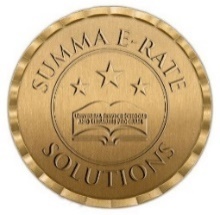 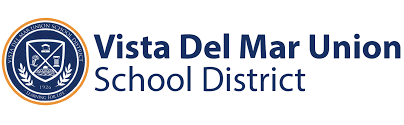 Question:We do not meet the following certifications: 8.   The bidding contractor must have been a PCI “Panduit Certified Installer” 90 days prior to the bid. A copy of the PCI certificate must be provided.9.   The bidding contractor must have a BICSI RCDD on staff. The name of the RCDD must be provided.10. The bidding contractor must have a BICSI Technician to run the project. The name(s) of the BICSI Technicians must be provided.Answer: The school district is interested in receiving qualified bids. If you are not Panduit certified and/or do not have a BICSI RCDD on staff and a BICSI technician to run the project, please provide alternative option(s) for their consideration.ADDENDUM 1Form 470 # 230023276 (124B-23) – E-rate Funding Year 2023WiFi Life Expectancy Replacement, INSTALLATION & BMIC